Mutations – Notes						Name: ________________________Definition: A _____________ in the sequence of bases within the DNA.2 types: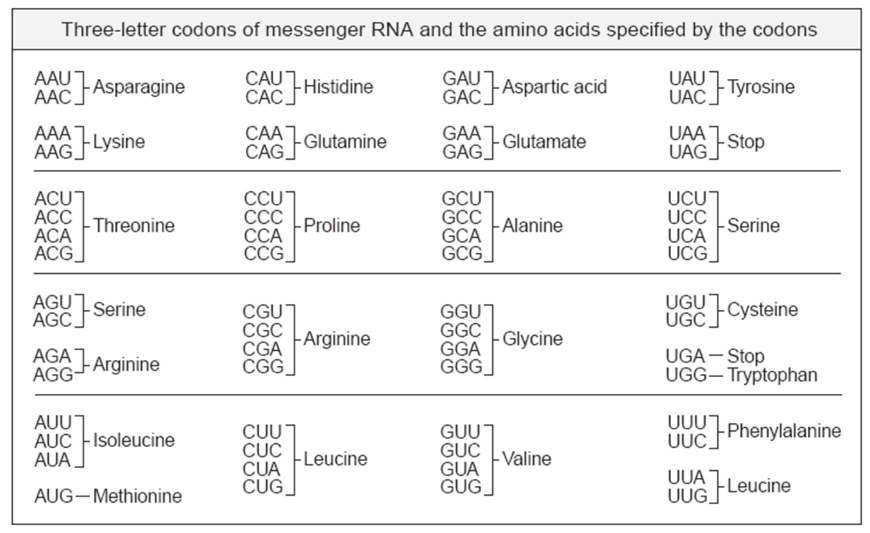 Frameshift: One or more nucleotides is ___________________from the DNAExample: TAC GGT TAG, insert C into the 4th spot:TAC CGG TTA GThe original DNA coded for which amino acids?DNA: TAC GGT TAGmRNA: amino acids:The mutated DNA now codes for which amino acids?DNA: TAC CGG TTA GmRNA:animo acids:Point Mutations:  __________________________within the sequenceExample: TAC CCA,GAC replace 2nd A with a CTAC CCC,GACThe original DNA coded for which amino acids?DNA TAC CCA,GAC mRNA: amino acids: The mutated DNA now codes for which amino acids?DNA: TAC CCC,GAC mRNA: animo acids: Questions: 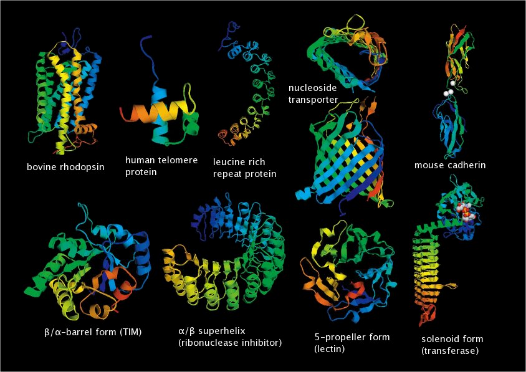 What effect does changing the amino acids have on the protein product?Changes _____________.  Since shape determines ______________, it alters how the protein will function.Example __________________What type of mutation is it? _____________________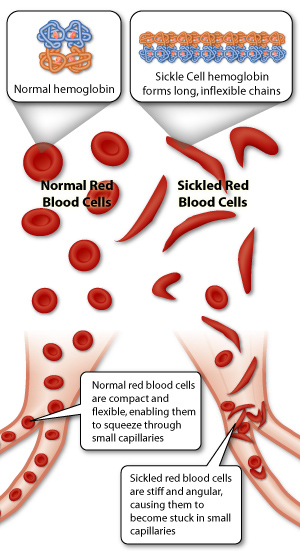 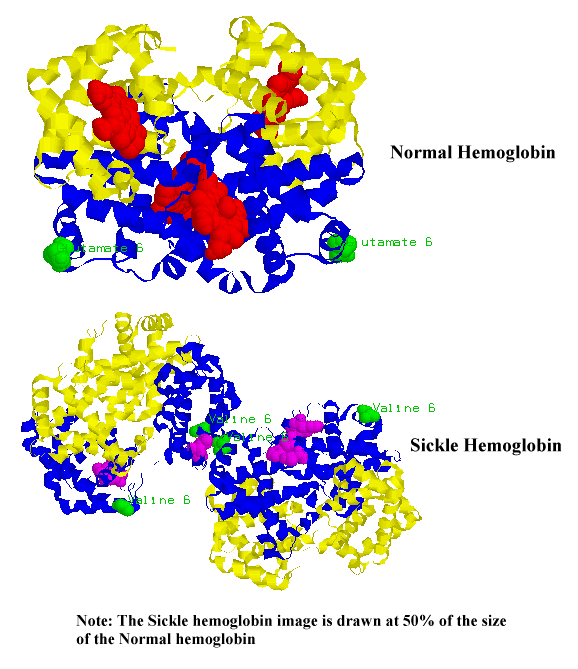 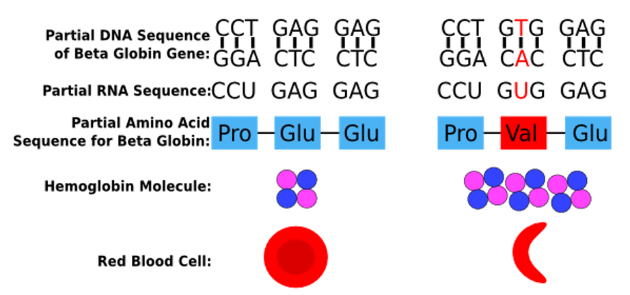 Which has the potential for the most damage, frameshift mutations or point mutations? And why?MutagensDefinition:__________________ influences that cause mutationsBrainstorm a list:Here are some examples: